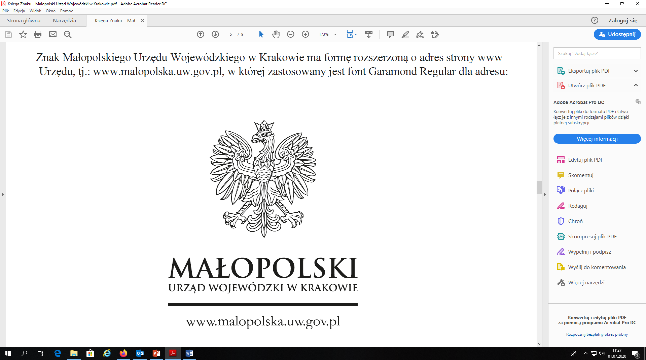 WOJEWODA MAZOWIECKI                          Warszawa, 18 października 2021 r.WNP-I.4131.225.2021.ML								Rada Miejska w Nowym Dworze Mazowieckimul. Zakroczymska 30								05-100 Nowy Dwór MazowieckiRozstrzygnięcie nadzorczeDziałając na podstawie art. 91 ust. 1, w związku z art. 86 ustawy z dnia 8 marca 1990 r. 
o samorządzie gminnym (Dz. U. z 2021 r. poz. 1372, z późn. zm.)stwierdzam nieważność§ 2 ust. 5 uchwały Nr XXV/339/2021 z 16 września 2021 r. w sprawie ustalenia zasad ponoszenia odpłatności za pobyt w ośrodku wsparcia „Klub Senior +” realizowanego w ramach Programu Wieloletniego Senior + na lata 2021-2025 działającego w strukturze Ośrodka Pomocy Społecznej 
w Nowym Dworze Mazowieckim.UzasadnienieNa sesji w dniu 16 września 2021 r. Rada Miejska w Nowym Dworze Mazowieckim podjęła uchwałę Nr XXV/339/2021 w sprawie ustalenia zasad ponoszenia odpłatności za pobyt w ośrodku wsparcia „Klub Senior +” realizowanego w ramach Programu Wieloletniego Senior + na lata 2021-2025 działającego w strukturze Ośrodka Pomocy Społecznej w Nowym Dworze Mazowieckim.Jako podstawę prawną uchwały wskazano w niej art. 18 ust. 2 pkt 15, art. 40 ust. 1 i art. 41  ust. 1 ustawy o samorządzie gminnym oraz art. 97 ust. 5 ustawy z dnia 12 marca 2004 r. o pomocy społecznej (Dz. U. z 2020 r. poz. 1876, z późn. zm.), zwaną dalej: „uops”.Na podstawie art. 97 ust. 5 uops rada powiatu lub rada gminy w drodze uchwały ustala, 
w zakresie zadań własnych, szczegółowe zasady ponoszenia odpłatności za pobyt 
w ośrodkach wsparcia i mieszkaniach chronionych. Ośrodkiem wsparcia, stosownie zaś do art. 51 ust. 2 i 3 uops, jest jednostka organizacyjna pomocy społecznej dziennego pobytu, w której  mogą być prowadzone miejsca całodobowe okresowego pobytu.Przedmiotową uchwałą Rada Miejska ustaliła szczegółowe zasady ponoszenia odpłatności 
za pobyt uczestników w ośrodku wsparcia „Klub Senior+” (Klub Seniora).W § 2 ust. 5 uchwały Rada Miejska przyjęła: „W szczególnie uzasadnionych przypadkach osoba zainteresowana może być, na jej wniosek lub na wniosek pracownika socjalnego, zwolniona 
w całości lub w części z obowiązku ponoszenia odpłatności na czas określony.” Wskazana wyżej regulacja uchwały nie stanowi zasady ponoszenia odpłatności, 
lecz ustanawia całkowite lub częściowe zwolnienie z ponoszenia opłaty. W ocenie organu nadzoru,  postanowienie § 2 ust. 5 uchwały nie mieści się w dyspozycji art. 97 ust. 5 uops, a w konsekwencji czego istotnie go narusza.Art. 97 ust. 1 zdanie drugie ustawy uops stanowi, że: ,,Osoby nie ponoszą opłat, jeżeli dochód osoby samotnie gospodarującej lub dochód na osobę w rodzinie nie przekracza kryterium dochodowego”. W cytowanym przepisie ustawodawca przewidział zatem zwolnienie z opłat za pobyt 
w ośrodkach wsparcia. Regulacja wynikająca z art. 97 uops, określa  obligatoryjne zwolnienie z opłat, które jest zależne od spełnienia kryterium dochodowego i odnosi się do osoby samotnie gospodarującej lub osoby w rodzinie kierowanej do placówki, których dochody są niższe lub równe kwotom określonym w art. 8 ust. 1 uops. Zdaniem organu nadzoru, rada gminy nie posiada żadnej kompetencji do wprowadzenia zwolnienia bądź obniżenia opłat pobieranych za pobyt w ośrodkach wsparcia. ,,W doktrynie 
i orzecznictwie przyjmuje się, że normy kompetencyjne - w tym przypadku art. 97 ust. 5 ustawy - powinny być interpretowane w sposób ścisły; przyjmuje się zakaz domniemania kompetencji. Stąd nie należy dokonywać wykładni rozszerzającej przepisów kompetencyjnych. Organ wykonujący kompetencję prawodawczą zawartą w upoważnieniu ustawowym jest obowiązany działać 
w granicach upoważnienia. Według Sądu organ ustalając treść § 6 dokonał wykładni rozszerzającej omawianego przepisu. Art. 97 ust. 5 zobowiązuje radę gminy do ustalenia ,,szczegółowych zasad ponoszenia odpłatności”, nie daje zatem uprawnień do ustalenia przypadków, które uzasadniają z jej zwolnienia, jak to uczynił organ” (wyrok WSA we Wrocławiu z dnia 20 marca 2020 r. sygn. akt IV SA/Wr 34/20).Należy podkreślić, że uchwała będąca przedmiotem rozstrzygnięcia nadzorczego stanowi akt prawa miejscowego. W świetle art. 94 Konstytucji RP, organy samorządu terytorialnego wydają akty prawa miejscowego, obowiązujące na obszarze działania tych organów, na podstawie i w granicach upoważnień zawartych w ustawie. Oznacza to, że do wydania aktu prawa miejscowego wymagane jest, zawarte w ustawie odrębne upoważnienie konkretnego organu do uregulowania, w określonej formie, danego zakresu spraw. Jednocześnie konstytucyjna zasada praworządności, wyrażona w art. 7 Konstytucji RP wymaga, żeby materia regulowana wydanym aktem normatywnym wynikała 
z upoważnienia ustawowego i mieściła się w granicach prawa. Każde unormowanie, wykraczające poza udzielone upoważnienie, jest naruszeniem normy upoważniającej i zarazem naruszeniem konstytucyjnych warunków legalności aktu prawa miejscowego wydanego na podstawie upoważnienia ustawowego (wyrok NSA z dnia 14 grudnia 2011 r. sygn. akt II OSK 2058/11). Uwzględniając powyższe, stwierdzenie nieważności uchwały Rady Miejskiej w Nowym Dworze Mazowieckim Nr XXV/339/2021, w zakresie określonym w petitum rozstrzygnięcia nadzorczego, jest uzasadnione.Na niniejsze rozstrzygnięcie nadzorcze Gminie przysługuje skarga do Wojewódzkiego Sądu Administracyjnego w Warszawie w terminie 30 dni od daty jego doręczenia, wnoszona 
za pośrednictwem organu, który skarżone orzeczenie wydał.Informuję, że rozstrzygnięcie nadzorcze wstrzymuje wykonanie uchwały, w części objętej rozstrzygnięciem, z mocy prawa, z dniem jego doręczenia.Konstanty RadziwiłłWojewoda Mazowiecki/podpisano bezpiecznym podpisem elektronicznymweryfikowanym ważnym kwalifikowanym certyfikatem/